Course Syllabus Spring 2018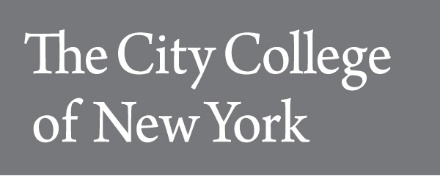 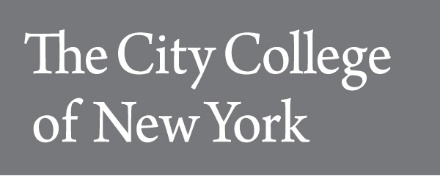 Global Environmental Hazards EAS 32800-AB (23331)Friday, 9:00 am – 11:30 am, Marshak 117Lecture Instructor: Angelo Lampousis, Ph.D. Department of Earth and Atmospheric Sciences, City College of New York 160 Convent Avenue, Marshak 717, New York, NY 10031  Telephone (212) 650-7590 – Email: alampousis@ccny.cuny.eduOffice Hours: Right after class or by appointmentCourse overview: Study of important, naturally-occurring, destructive phenomena, such as earthquakes, volcanic eruptions, landslides and coastal flooding. Long-term causes and remediation of these problems. Topics will focus on consequences to urban environments.Required Textbook: Natural Hazards: Earth's Processes as Hazards, Disasters, and Catastrophes by Edward A. Keller and Duane E. DeVecchio (4th Edition). This book is available through the CCNY Bookstore and major booksellers. The current publisher is Routledge offering this in paperback (9780321939968) or as an eBook (9781315508696). Pearson was the former publisher (ISBN-13: 978-0321939968 and ISBN-10: 0321939964) for the same edition (4th Edition). All 4th Edition versions are acceptable. Learning outcomes: Students who will successfully complete this course are expected to be able to:Identify the underlying principles of major global environmental hazards.Identify the relationship between these events from the local to the regional to the global scale.Synthesize and account for the contribution of humans not only in causing (in various degrees) these events, but also in mitigating them.Infer about best practices of living with nature in different environments (e.g., urban versus rural).Grading: The overall grading for this course will be based on the following formula:25% 	First Exam 25%  	Second Exam 35% 	Final Exam 15%   	Attendance / Reading Assignments / Classwork /  Blackboard homework review quizzes / TENTANTIVE LECTURE CALENDAR & CONTENTDefinition of Grades:All grades will be based on a scale of 100 with A+ = 97-100, A = 95-96, A- = 90-94, B+ = 87-89, B= 84-86, B- = 80-83, C+ = 77-79, C = 74-76, C- = 70-73, D = 60-69, and F<60.	A+ = Rare performance. Reserved for exceptional achievement.A   = Excellent work. Outstanding achievement.A-  = Excellent work that exceeds course expectations.B+ = Very good work. Solid achievement (expected of CCNY undergraduates) that          meets all course expectations.B   = Good work. Acceptable achievement that meets almost all course expectations.B-  = Satisfactory work. Acceptable achievement that meets major course expectations.C+ = Fair achievement just above that which is minimally acceptable.C   = Fair achievement but only minimally acceptable.C-  = Barely acceptable achievement.D   = Very low performance. Unsatisfactory work. Lowest achievement to still allow for a passing grade. This grade may not be counted toward the major or minor option.F   = FailureSpecial note on “A” letter grades: For a student to receive an “A” in this course, the expectation is that she/he will score consistently grades of equal or higher than 94% in all assignments, quizzes, and exams, WITHOUT the assistance of points assigned after a curve. In addition, an “A” student is expected to attend every single class meeting from beginning to end, and also invest time in preparing for the lecture in advance of every lecture. The assumption is also that the student will perform similarly in the laboratory component of the course. Academic Integrity: Academic integrity governs all aspects of academic work. Academic dishonesty is prohibited in the City University of New York, and is punishable by failing grades, suspension and expulsion. If a violation should arise, it will be reported for appropriate action. For more information, visit https://www.ccny.cuny.edu/about/integrity Please read the summary below of “What behaviors constitute academic dishonesty?” (shared by Professor Peter Bower, Senior Lecturer, Barnard College, Columbia University – modified here). What behaviors constitute academic dishonesty?Cheating on examinations, quizzes, tests, or other assignments: the giving of assistance to another or the receiving of assistance from another person, another examination paper, other written material, or any source not explicitly permitted by the instructor, is cheating. Thus, you may not look at another’s paper or answers; you may not show your paper or answers to another or leave your paper or answers around for others to look at; and, you may not verbally read or reveal your answers to another in any way. It is also cheating to have access, without the instructor’s approval, to examination, quiz, or test questions prior to the administration of the examination, quiz, or test.Plagiarism:  the submission or presentation of ideas or work in any form that are not one’s own without appropriate acknowledgement of the source(s). Even with the acknowledgement, close paraphrasing can constitute plagiarism. You may quote the work of others if properly   attributed. Close paraphrasing also requires attribution; close paraphrasing is, however, a gray area on a slippery slope, and the slope tends to become steeper and more slippery with the length of the paraphrase.Submission of the same work for more than one course without the explicit permission of the instructors involved.Falsification or misrepresentation of data in any coursework.Altering, defacing, or concealing library materials.Participating in the academic dishonesty of another student by offering assistance or advice that encourages such behavior.Misrepresentation of one’s state of health or personal situation to gain deferrals of examinations or extensions of academic deadlines.Forgery of a signature on any document or form related to a student’s academic life, including the adviser’s signature on a program, drop/withdrawal slip, or petition.Email Policy: The instructor reserves the right to not answer email communications that do not meet the following criteria: The student last name and course number must appear in the email subject line, Messages need to be signed with the full student name, department and major information, Spell-check your messages and avoid language abbreviations common in text messagingUse your CCNY email account in all communications.Accommodations for students with disabilities: The AccessAbility Center (AAC) facilitates equal access and coordinates reasonable accommodations and support services for City College students with disabilities. Visit: http://www.ccny.cuny.edu/accessability/ for more information.Make-up Quizzes: No make-up quiz will be given without advance notification of at least one week before any absence due to religious observance. No make-up quiz will be given except for bonafide emergencies or illness. Except in the most unusual circumstances advance notification is required. An email or letter from your doctor is required before the scheduling of any make-up quiz. Also, except in the most unusual circumstances requiring special permission, the make-up quiz must be taken within one week of the missed quiz.Classroom Etiquette:  Every few years the behavior of several students compels me to remind the whole class of what may seem obvious to most: a) Talking during lecture is inconsiderate and disconcerting to me as well as to those trying to listen, think, and take notes. b) It is rude to walk in front of class (between the lecturer and the class) after class has begun. If you come in late quietly take a seat in the back half of the room.Syllabus Change Policy: Except for changes that substantially affect implementation of the evaluation (grading) statement, this syllabus is a guide for the course and is subject to change with advance notice. Students will be informed promptly of any change through in-class announcements, Blackboard, and email communications.WeekDayDateTopic1Friday2-FebIntroduction to Natural Hazards Chapter 12Friday9-FebInternal Structure of Earth and Plate Tectonics Chapter 23Friday16-FebEarthquakes Chapter 34Friday23-FebVolcanoes Chapter 55Friday2-Mar(a) First Exam (on chapters 1, 2, 3, 5)  (b) Flooding - Chapter 66Friday9-MarFlooding - Chapter 6 (continued)7Friday16-MarMass Wasting - Chapter 7Subsidence and Soils - Chapter 88Friday23-MarAtmospheric Processes and Severe Weather Chapter 9Spring Recess March 30 - April 089Wednesday11-AprClasses to follow a Friday schedule10Friday13-AprSecond Exam (on chapters 6, 7, 8, 9) 11Friday20-AprHurricanes and Extratropical Cyclons Chapter 1012Friday27-AprHurricanes and Extratropical Cyclons Chapter 10 (continued)13Friday4-MayTsunamis - Chapter 4 and Coastal Hazards - Chapter 1114Friday11-MayWildfires - Chapter 13 Impacts and Extinctions - Chapter 14TBAFinal Exams May 18 – 24Cumulative Final Exam (all chapters – except 13 and 14)CCNY Spring 2018 Academic Calendarhttps://www.ccny.cuny.edu/registrar/spring-2018-academic-calendar